Les documents de vendredi 26 juin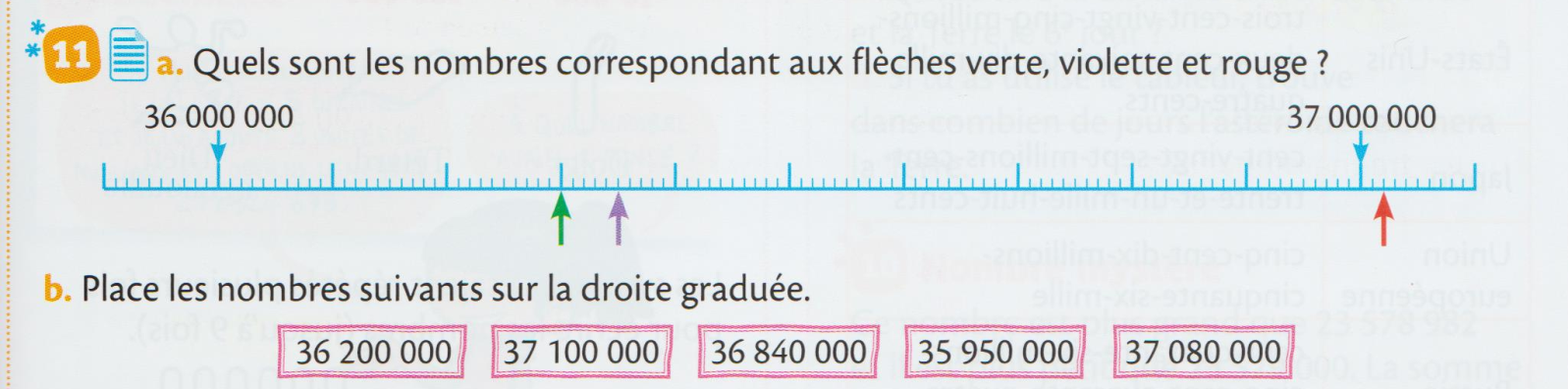 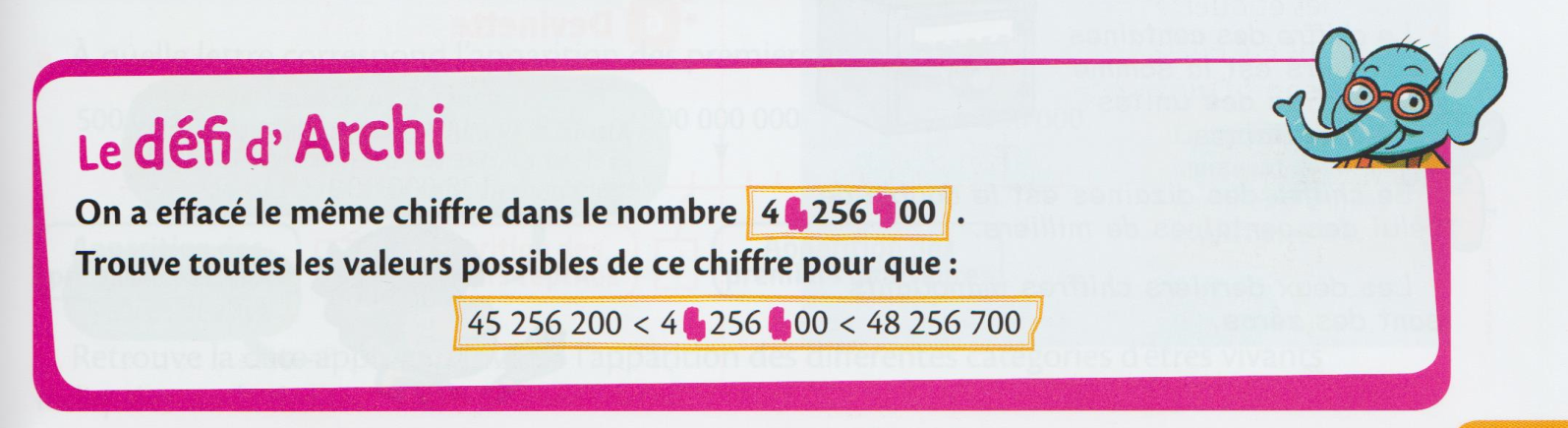 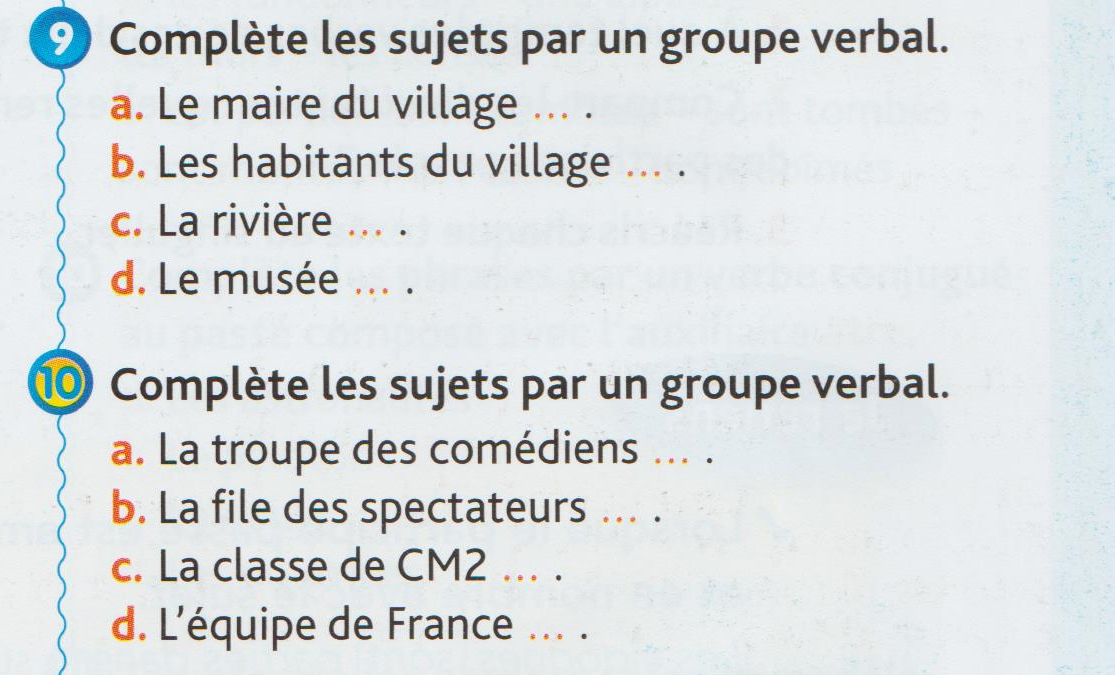 